                                                   MŠ Predmestská 27, 010 01 ŽilinaVnútorný predpis č.  01/2024o výške príspevkov na čiastočnú úhradu nákladov v školeČlánok 1 Úvodné ustanoveniaPredmetom vnútorného predpisu je určenie výšky príspevkov a spôsob ich  uhrádzania, ktoré uhrádza zákonný zástupca dieťaťa alebo žiaka,  na čiastočnú úhradu nákladov školy v zriaďovateľskej pôsobnosti Mesta Žilina, ako aj určenia podmienok zníženia alebo odpustenia jednotlivých príspevkov ( ďalej len príspevok ).Článok  2Materská škola1.   Príspevok je určený na zabezpečenie bežných výdavkov materskej školy.2.   Príspevok na čiastočnú úhradu nákladov  uhradí zákonný zástupca dieťaťa mesačne      sumou 35 €. 3.   Príspevok sa uhrádza mesačne, pripísaním na účet školy SK5156000000000355390001 do 10.dňa v mesiaci. Poplatok za mesiac december musí byť uhradený najneskôr do 10.12. príslušného roku.4.    Príspevok sa neuhrádza ak:      a/ dieťa plní povinné predprimárne vzdelávanie,      b/  má dieťa prerušenú dochádzku do MŠ na viac ako tridsať po sebe nasledujúcich   kalendárnych dní z dôvodu choroby alebo rodinných dôvodov preukázateľným spôsobom,     c/ dieťa nedochádzalo do MŠ v čase školských prázdnin ( júl, august),     d) bola prerušená prevádzka MŠ zo strany zriaďovateľa, alebo inými závažnými dôvodmi. Zákonnému zástupcovi bude vrátená alikvotná časť  z príspevku v sume 1,50 € / deň.                                                                 Článok  3                                          Školská jedáleň a výdajná školská jedáleňl. Príspevok na stravovanie je určený na úhradu nákladov na nákup potravín na jedno jedlo podľa vekových kategórií stravníkov v nadväznosti na materiálno-spotrebné normy a receptúry pre školské stravovanie a platné finančné pásma zverejnené Ministerstvom školstva, vedy, výskumu a športu Slovenskej republiky určujúce rozpätie nákladov na nákup potravín na jedno jedlo podľa vekových kategórií stravníkov4)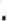 2. Výška príspevku na úhradu nákladov na nákup potravín na jedno jedlo pre bežné     stravovanie, diétne stravovanie 5), stravovanie športovcov je stanovená v súlade s 3. finančným pásmom6)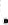 3. Príspevok na režijné náklady je určený na bežné výdavky školskej jedálne a výdajnej školskej jedálne, Výška príspevku na režijné náklady zákonného zástupcu dieťat'a (žiaka) sa stanovuje na 0,40 €/obed. 4.Výšku režijných nákladov najedno hlavné jedlo pre zamestnancov a iné fyzické osoby sa stanovuje prepočítaním podľa skutočných nákladov na mzdy a prevádzku školskej jedálne, resp. výdajnej školskej jedálne za predchádzajúci kalendárny rok.5.Príspevok zákonného zástupcu diet'at'a materskej školy a žiaka základnej školy na čiastočnú úhradu nákladov v školskej jedálni sa zníži o výšku poskytnutej dotácie na podporu výchovy k stravovacím návykom diet'aťa (žiaka) pre deti (žiakov), ktoré majú na ňu nárok podľa osobitného právneho predpisu 7), za každý deň, v ktorom sa diet'a (žiak) zúčastnilo výchovno-vzdelávacej činnosti v materskej škole alebo vyučovania v základnej škole a odobralo stravu.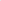 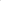 6.Zákonný zástupca diet'at'a (žiaka) je povinný uhradit' rozdiel medzi poskytnutou dotáciou na podporu výchovy k stravovacím návykom dieťat'a  podl'a osobitného právneho predpisu8) a výškou nákladov na nákup potravín a režijných nákladov. 7.Príspevok na úhradu nákladov na nákup potravín a režijné náklady sa neuhrádza, ak zákonný zástupca diet'at'a (žiaka) o to písomne požiada riaditel'a školy a je členom domácnosti, ktorej sa poskytuje pomoc v hmotnej núdzi a má nárok na dotáciu na podporu výchovy k stravovacím návykom diet'aťa (žiaka) podl'a osobitného právneho predpisu.8.Ak dieťa (žiak), u ktorého podľa posúdenia ošetrujúceho lekára zdravotný stav vyžaduje osobitné stravovanie, má nárok na dotáciu podľa osobitného právneho predpisu4) a nemá možnost' odoberat' stravu z dôvodu, že zriad'ovatel' nezabezpečil diétne jedlo, poskytnutú dotáciu na podporu výchovy k stravovacím návykom diet'at'a vyplatí zriad'ovatel' prostredníctvom školy zákonnému zástupcovi diet'at'a alebo žiaka. Zákonný zástupca je povinný pri zápise dieťaťa/ žiaka na stravu doložiť príslušné dokumenty k diéte. Strava mu bude preplácaná na jeho účet, po ukončení mesiaca,  a to podľa reálnej dochádzky dieťaťa/žiaka do školského zariadenia. 9.V prípade, že zákonný zástupca neodhlásil zo stravy diet'a/žiaka v termíne do 12:00 na nasledujúci deň, môže si neodhlásený obed vyzdvihnúť  v daný deň v ŠJ, v čase od 11:30 – 12:00 do prineseného obedára. ZZ je povinný uhradit' plnú výšku príspevku na úhradu nákladov na nákup potravín a príspevku na režijné náklady.10.Príspevok na úhradu nákladov na nákup potravín a príspevok na režijné náklady sa uhrádza vopred, do konca predchádzajúceho mesiaca.Článok  4Záverečné ustanovenie1.  Tento vnútorný predpis bol vydaný na základe Všeobecne záväzného nariadenia Mesta Žilina schváleného Mestským zastupiteľstvom a uznesením MsZ v Žiline č. 328/2023 dňa 12.12.2023 a účinnosť nadobúda 01.01.20242.   Vnútorný predpis nadobúda účinnosť  dňom 01. 01.2024.                                                                                                        Mgr. ................................										     riaditeľka školy§ 140 ods. 5 zákona č. 245/2008 Z.z. o výchove a vzdelávaní a o zmene a doplnení niektorých predpisov§ 140 ods. 13,  § 141 ods. 9 zákona č. 245/2008 Z.z. o výchove a vzdelávaní a o zmene a doplnení niektorých predpisovZákon č. 417/2013  Z.z. o pomoci v hmotnej núdzi a o zmene a doplnení niektorých zákonov v znení neskorších predpisovZákon č. 544/2010 Z.z. o dotácií v pôsobnosti Ministerstva práce, sociálnych vecí a rodiny Slovenskej republiky v znení neskorších predpisov.